TEKMOVANJE ZA CANKARJEVO PRIZNANJE 2022/2023Državna komisija s področja slovenščine za Cankarjevo priznanje je oblikovala naslov tekmovanja in izbrala besedila. Naslov letošnjega tekmovanja je RIME SRCA, RITMI SVETAV šolskem letu 2022/2023 bo šolsko tekmovanje za Cankarjevo priznanje potekalo: v torek, 29. novembra 2022, za učence 8. in 9. razreda. Imenuje se selekcijsko, ker se učenci lahko uvrstijo na regijsko in državno tekmovanje;v torek, 4. aprila 2023, za učence od 1. do 7. razreda. Imenuje se interesno in je na šolski ravni. Razpisana besedila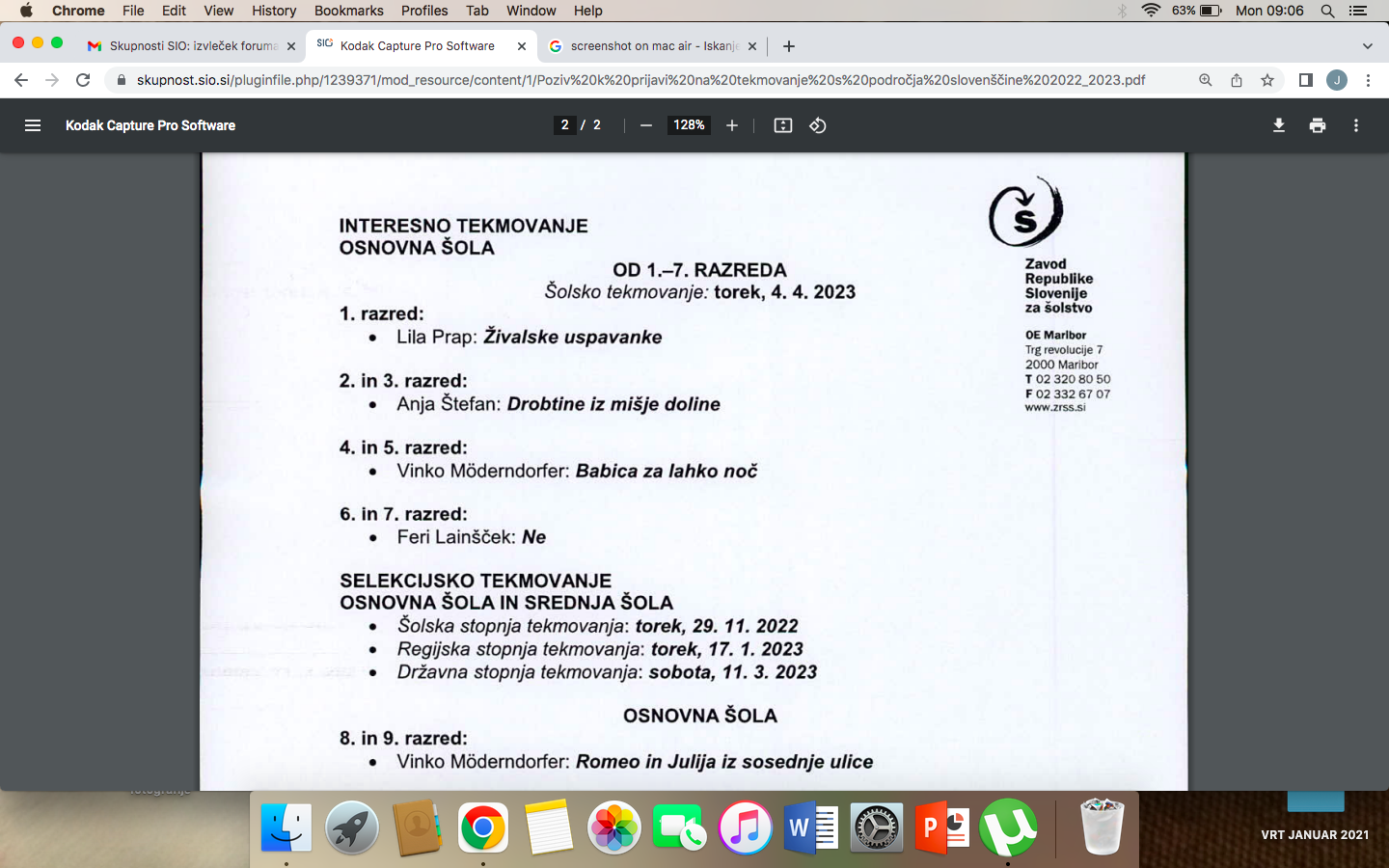 Koordinatorica šolskega tekmovanja Jadranka Zaletelj